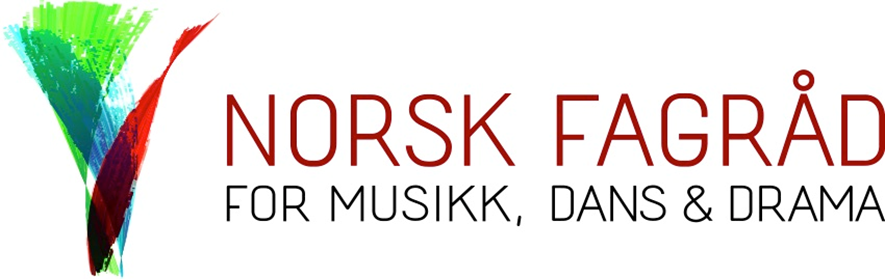 Til medlemmene i Norsk Fagråd for musikk, dans og drama17.09.21, BodøInnkalling til årsmøte i Norsk Fagråd for musikk, dans og dramaStyret innkaller herved til årsmøte i Norsk Fagråd for musikk, dans og drama.Årsmøtet avholdes den 19.oktober 2021 kl. 11:45 på Quality Hotel Expo, Oslo.Saker som en medlemsskole ønsker å ta opp på årsmøtet, må sendes styret senest 5.oktober 2021 til kriskr@vgs.nfk.noVedlagt mal skal brukes.Fullstendig sakliste med alle saksdokumenter vil bli gjort tilgjengelig for medlemmene senest én uke før årsmøtet på fagrådets nettsider og på Facebook.
Velkommen til årsmøte!Med vennlig hilsen,Styret i Norsk Fagråd for musikk, dans og drama